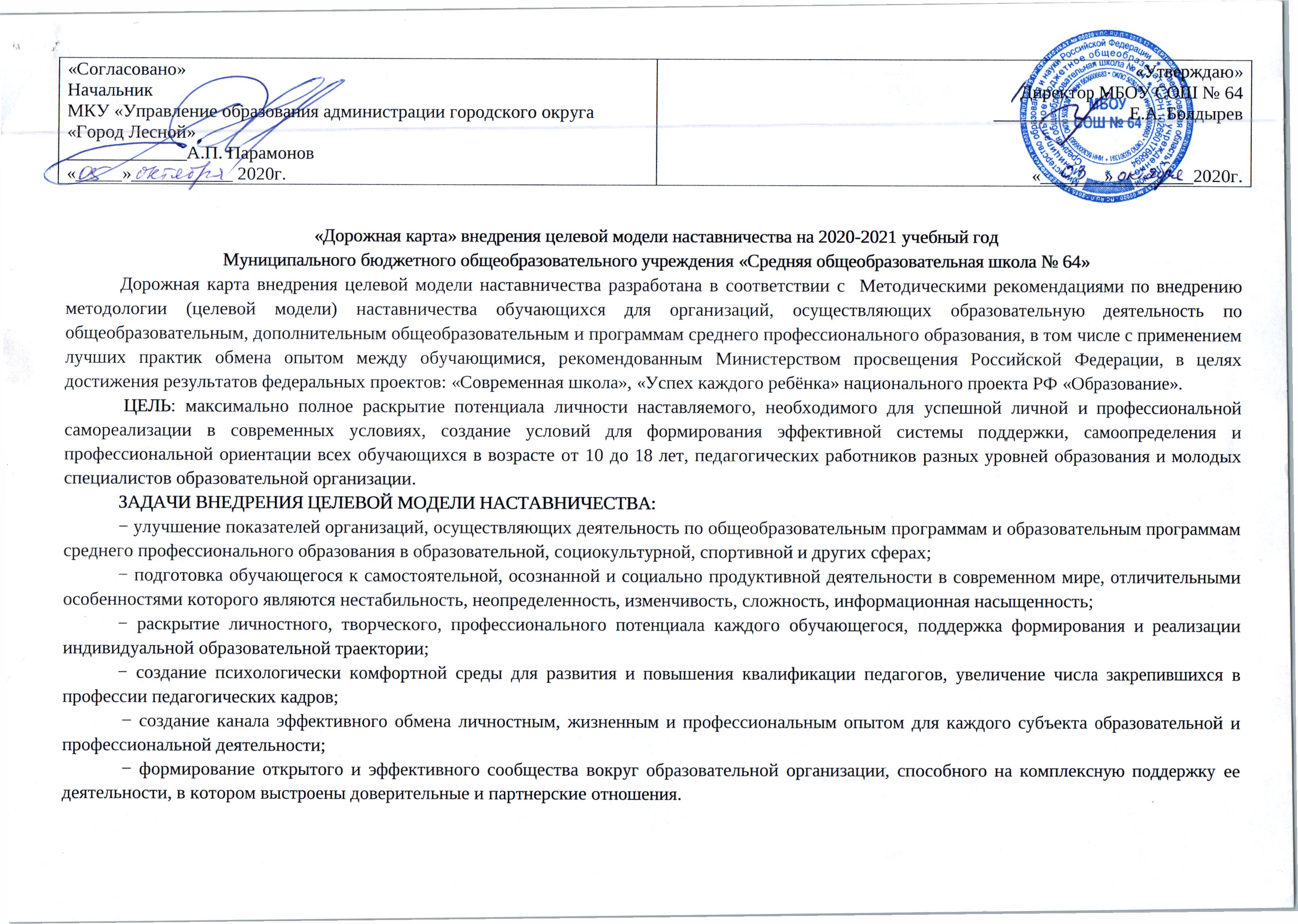 «Дорожная карта» внедрения целевой модели наставничества на 2020-2021 учебный годМуниципального бюджетного общеобразовательного учреждения «Средняя общеобразовательная школа № 64»Дорожная карта внедрения целевой модели наставничества разработана в соответствии с  Методическими рекомендациями по внедрению методологии (целевой модели) наставничества обучающихся для организаций, осуществляющих образовательную деятельность по общеобразовательным, дополнительным общеобразовательным и программам среднего профессионального образования, в том числе с применением лучших практик обмена опытом между обучающимися, рекомендованным Министерством просвещения Российской Федерации, в целях достижения результатов федеральных проектов: «Современная школа», «Успех каждого ребёнка» национального проекта РФ «Образование». ЦЕЛЬ: максимально полное раскрытие потенциала личности наставляемого, необходимого для успешной личной и профессиональной самореализации в современных условиях, создание условий для формирования эффективной системы поддержки, самоопределения и профессиональной ориентации всех обучающихся в возрасте от 10 до 18 лет, педагогических работников разных уровней образования и молодых специалистов образовательной организации. ЗАДАЧИ ВНЕДРЕНИЯ ЦЕЛЕВОЙ МОДЕЛИ НАСТАВНИЧЕСТВА: − улучшение показателей организаций, осуществляющих деятельность по общеобразовательным программам и образовательным программам среднего профессионального образования в образовательной, социокультурной, спортивной и других сферах; − подготовка обучающегося к самостоятельной, осознанной и социально продуктивной деятельности в современном мире, отличительными особенностями которого являются нестабильность, неопределенность, изменчивость, сложность, информационная насыщенность; − раскрытие личностного, творческого, профессионального потенциала каждого обучающегося, поддержка формирования и реализации индивидуальной образовательной траектории; − создание психологически комфортной среды для развития и повышения квалификации педагогов, увеличение числа закрепившихся в профессии педагогических кадров; − создание канала эффективного обмена личностным, жизненным и профессиональным опытом для каждого субъекта образовательной и профессиональной деятельности; − формирование открытого и эффективного сообщества вокруг образовательной организации, способного на комплексную поддержку ее деятельности, в котором выстроены доверительные и партнерские отношения. ЦЕЛЕВАЯ МОДЕЛЬ НАСТАВНИЧЕСТВА ОРИЕНТИРОВАНА НА:− обучающегося, который оказался перед ситуацией сложного выбора образовательной траектории или профессии, недостаточно мотивирован к учебе, испытывает трудности с адаптацией в школьном коллективе; − талантливого обучающегося, которому сложно раскрыть свой потенциал в рамках стандартной образовательной программы либо испытывающему трудности коммуникации; − обучающегося с ограниченными возможностями здоровья (ОВЗ), которому приходится преодолевать психологические барьеры; − педагога - молодого специалиста, адаптирующегося в новом коллективе; − педагога с большим стажем, ощущающего себя некомфортно в мире новых образовательных технологий или испытывающего кризис профессионального роста, находящегося в ситуации профессионального выгорания. ОЖИДАЕМЫЕ РЕЗУЛЬТАТЫ ВНЕДРЕНИЯ ЦЕЛЕВОЙ МОДЕЛИ НАСТАВНИЧЕСТВА: − измеримое улучшение показателей обучающихся в образовательной, культурной, спортивной и других сферах; − рост числа обучающихся, прошедших профориентационные мероприятия; − улучшение психологического климата в образовательной организации как среди обучающихся, так и внутри педагогического коллектива, связанное с выстраиванием долгосрочных и психологически комфортных коммуникаций на основе партнерства; − практическая реализация концепции построения индивидуальных образовательных траекторий; − измеримое улучшение личных показателей эффективности деятельности педагогических работников, связанных с развитием гибких навыков и метакомпетенций; − привлечение дополнительных ресурсов и сторонних инвестиций в развитие инновационных образовательных и социальных программ субъекта Российской Федерации и конкретных образовательных организаций благодаря формированию устойчивых связей между образовательными организациями и бизнесом, потенциальному формированию эндаумента и сообщества благодарных выпускников. СРОКИ РЕАЛИЗАЦИИ: 2020-2024 гг. 1.Форма наставничества: «ученик – ученик» Цель: поддержка обучающегося с особыми образовательными / социальными потребностями, в том числе временная помощь в адаптации к новым условиям обучения с применением  смешанного обучения. Задачи: - оказание помощи в реализации лидерского потенциала, развитие гибких навыков и метакомпетенций; - оказание помощи в адаптации к новым условиям среды, создание комфортных условий и коммуникаций внутри образовательной организации; - формирование устойчивого школьного сообщества. Ожидаемые результаты: - высокий уровень включенности наставляемых в социальные, культурные и образовательные процессы образовательной организации; - повышение успеваемости и улучшение психоэмоционального фона внутри классного коллектива и образовательного учреждения; - количественный и качественный рост успешно реализованных образовательных и социальных проектов; -удовлетворённость обучающихся, родителей (законных представителей) качеством условий осуществления образовательной деятельности - не менее 90%. Кураторы: Гаврилова И.В., заместитель директора по учебно-воспитательной работе; Зырянова И.В., заместитель директора по учебно-воспитательной работе; Квасова Е.А., заместитель директора по учебно-воспитательной работе, Мамай А.В., заместитель директора по воспитательной работе, Денисова Т.А., социальный педагог2. Форма наставничества: «учитель – учитель»Цель: повышение профессионального потенциала и уровня молодого специалиста (педагога) и создание комфортной профессиональной среды внутри образовательного учреждения, позволяющей реализовывать актуальные педагогические задачи на высоком уровне. Задачи: - способствовать формированию потребности у молодого специалиста заниматься анализом результатов своей профессиональной деятельности; - развивать интерес у молодого специалиста к методике построения и организации результативного учебного процесса; - ориентировать молодого специалиста на творческое использование передового и инновационного педагогического опыта в своей деятельности; - прививать молодому специалисту интерес к педагогической деятельности в целях его закрепления в образовательной организации; - создавать благоприятные условия для гибкого  и мобильного вхождения молодого учителя в процесс профессионального становления и развития.Ожидаемые результаты: - повышение уровня удовлетворенности собственной работой и улучшение психо-эмоционального состояния; - рост числа специалистов, желающих продолжать свою работу в качестве учителя; - качественный рост успеваемости и улучшение поведения в подшефных классах; - сокращение числа конфликтов с педагогическим и родительским сообществами; - рост числа собственных профессиональных работ: статей, исследований, методических практик молодого специалиста. Куратор: Зырянова И.В., заместитель директора по учебно-воспитательной работе 3. Форма наставничества: «работодатель-ученик» Цель: активизация профессионального и личностного потенциала школьника через прикладное знакомство с профессией. Задачи: -оказание помощи учащимся 9 - 11- ых классов в раскрытии и оценке своего личного и профессионального потенциала; -повышение осознанности в вопросах выбора профессии, самоопределения, личностного развития, формирования ценностных и жизненных ориентиров; -развитие лидерских, организационных, коммуникативных навыков и метакомпетенций; -оказание в помощи в приобретении опыта и знакомство с повседневными задачами внутри профессии. Ожидаемые результаты: -увеличение внеурочных мероприятий по профессиональной подготовке; -увеличение доли учащихся 9 - 11-ых классов, успешно прошедших профориентационную программу; -численный рост успешно реализованных и представленных результатов проектной деятельности в 9 - 11-ых классов совместно с представителем предприятия; -привлечение дополнительных ресурсов по профессиональной подготовке; -численный рост планирующих трудоустройство на муниципальных, региональных предприятиях выпускников школы; -формирование долгосрочной базы наставников, лучших кейсов наставнических групп. Куратор: Гаврилова И.В., заместитель директора по учебно-воспитательной работеМероприятиеПланируемый результатОтветственные1 этап. Подготовка условий для запуска программы наставничества. Сроки реализации этапа: сентябрь- октябрь 2020 г.1 этап. Подготовка условий для запуска программы наставничества. Сроки реализации этапа: сентябрь- октябрь 2020 г.1 этап. Подготовка условий для запуска программы наставничества. Сроки реализации этапа: сентябрь- октябрь 2020 г.Выбор форм наставничества, реализуемой в рамках текущей программы наставничества, определение предприятий /представителей для реализации программы наставничества1.Форма наставничества: «ученик – ученик»  2. Форма наставничества: «учитель – учитель» 3. Форма «работодатель - ученик» Определены внешние ресурсы реализации модели.Определены внутренние ресурсы реализации модели. Сформированы инициативно-творческие группы педагогов, определены кураторыЗырянова И.В.Гаврилова И.В.Квасова Е.А.Мамай А.В.Денисова Т.А.Разработка и утверждение нормативно-правовой базы реализации Целевой модели наставничества в МБОУ СОШ № 64Наличие нормативных актов, регламентирующих реализацию модели наставничества: -Локальный  акт о внедрение Целевой модели наставничества МБОУ СОШ № 64; -Положение о программе наставничества МБОУСОШ № 64; -Дорожная карта по внедрению целевой модели наставничества МБОУ СОШ № 64; -Программа обучения наставниковЗырянова И.В.Гаврилова И.В.Квасова Е.А.Мамай А.В.Денисова Т.А.Согласование Дорожной карты по внедрению целевой модели наставничества МБОУСОШ № 64 с муниципальным координатором МКУ «Управление образования» администрации городского округа «Город Лесной»Дорожная карта по внедрению целевой модели наставничества МБОУСОШ № 64Зырянова И.В.2 этап. Формирование базы наставляемых. Сроки реализации этапа: октябрь 2020 года2 этап. Формирование базы наставляемых. Сроки реализации этапа: октябрь 2020 года2 этап. Формирование базы наставляемых. Сроки реализации этапа: октябрь 2020 годаИнформирование педагогического коллектива МБОУСОШ № 64 о возможностях и целях реализации целевой модели наставничестваОхват -100%.Зырянова И.В.Гаврилова И.В.Квасова Е.А.Информирование родительского сообщества о планируемой   реализации целевой модели наставничества и ее возможностях, и целяхОхват -100%.Мамай А.В.классные руководителиВстреча с представителями предприятий с целью информирования о реализации целевой модели наставничества:Данные о потенциальных наставниках из специалистов предприятий Перечень мероприятий, планируемых к реализации в рамках  целевой модели наставничестваГаврилова И.В.классные руководителиВстреча с обучающимися в целях информирования о реализуемой программе наставничества в МБОУ СОШ № 64Формирование базы наставляемых, в соответствии с реализуемыми формами наставничестваГаврилова И.В.Квасова Е.А.Мамай А.В.Денисова Т.А.классные руководителиПроведение анкетирования среди обучающихся, желающих принять участие в программе наставничества. Сбор согласий на сбор и обработку персональных данных от совершеннолетних участников программыФормирование базы наставляемых, в соответствии с реализуемыми формами наставничестваГаврилова И.В.Квасова Е.А.Мамай А.В.Денисова Т.А.классные руководителиАнализ данных, полученных от наставляемыхФормирование базы наставляемых, в соответствии с реализуемыми формами наставничестваГаврилова И.В.Квасова Е.А.Мамай А.В.Денисова Т.А.классные руководителиОпределение параметров и критериев мониторинга влияния программы на наставляемых (на начало и окончание реализации целевой модели наставничества)Оценка и динамика уровня мотивированности и осознанности участников в вопросах саморазвития (ученик), удовлетворенности собственной профессиональной деятельностью (молодой специалист)Зырянова И.В.Оценка участников-наставляемых по заданным параметрам, необходимым для будущего сравнения и мониторинга влияния программ на всех участниковСформированная база наставляемых с перечнем запросов, необходимая для подбора кандидатов в наставники на следующем этапеЗырянова И.В.Гаврилова И.В.Квасова Е.А.Мамай А.В.Денисова Т.А.3 этап. Формирование базы наставников. Сроки реализации этапа:  октябрь- ноябрь 2020 года3 этап. Формирование базы наставников. Сроки реализации этапа:  октябрь- ноябрь 2020 года3 этап. Формирование базы наставников. Сроки реализации этапа:  октябрь- ноябрь 2020 годаПроведение анкетирования среди потенциальных наставников, желающих принять участие в программе наставничества. Сбор согласий на сбор и обработку персональных данных Анализ заполненных анкет потенциальных наставников и сопоставление данных с анкетами наставляемых. Формирование базы наставников МБОУ СОШ № 64Зырянова И.В.Гаврилова И.В.Квасова Е.А.Мамай А.В.Денисова Т.А.Определение параметров и критериев мониторинга влияния программы на наставников (на начало и окончание реализации программы наставничества)Мониторинг влияния программы на наставниковЗырянова И.В.Оценка участников-наставников по заданным параметрам, необходимым для будущего сравнения и мониторинга влияния программ на всех участниковПредложение по корректировке мероприятий программы наставничества.Зырянова И.В.Гаврилова И.В.Квасова Е.А.Мамай А.В.Денисова Т.А.4 этап. Отбор и обучение наставников. Сроки реализации этапа: октябрь - ноябрь  2020 года4 этап. Отбор и обучение наставников. Сроки реализации этапа: октябрь - ноябрь  2020 года4 этап. Отбор и обучение наставников. Сроки реализации этапа: октябрь - ноябрь  2020 годаРазработка критерии отбора в соответствии с запросами наставляемыхКритерии отбора наставниковЗырянова И.В.Жернакова А.В.Выбор наставников и проведение собеседованияОпределен уровень психологической готовности наставников Сформирована база отобранных наставников Зырянова И.В.Жернакова А.В.Разработка программы для проведения обучения наставников, определение необходимых методических материалов в помощь наставнику . Обучение наставниковПрограмма обучения наставников. Охват- 100%Наставники от 15 лет- 2%Наставляемые от 10 лет- 10%Зырянова И.В.Гаврилова И.В.Квасова Е.А.Мамай А.В.Денисова Т.А.5 этап. Формирование наставнических групп. Сроки реализации этапа: ноябрь-декабрь 2020 года5 этап. Формирование наставнических групп. Сроки реализации этапа: ноябрь-декабрь 2020 годаОрганизация групповой встречи наставников и наставляемыхАнализ анкет групповой встречи и соединение наставников и наставляемых в группыЗырянова И.В.Гаврилова И.В.Квасова Е.А.Мамай А.В.Денисова Т.А.Разработка и проведение анкетирования на предмет предпочитаемого наставника/наставляемого после завершения групповой встречиЗакрепление групп распоряжением директора МБОУ СОШ № 64Зырянова И.В.Гаврилова И.В.Мамай А.В.Денисова Т.А.6 этап. Организация работы наставнических групп. Сроки реализации этапа: декабрь 2020 года - март 2021 года6 этап. Организация работы наставнических групп. Сроки реализации этапа: декабрь 2020 года - март 2021 года6 этап. Организация работы наставнических групп. Сроки реализации этапа: декабрь 2020 года - март 2021 годаПроведение первой, организационной, встречи наставника и наставляемогоВыбор формата взаимодействия для каждой группы согласно форме наставничестваЗырянова И.В.Гаврилова И.В.Квасова Е.А.Мамай А.В.Денисова Т.А.классные руководителиПроведение второй, пробной рабочей, встречи наставника и наставляемогоАнализ сильных и слабых сторон участников для постановки цели и задач на конкретные периоды работы наставнических групп. План мероприятий наставнических группЗырянова И.В.Гаврилова И.В.Квасова Е.А.Мамай А.В.Денисова Т.А.классные руководителиПроведение встречи-планирования рабочего процесса в рамках программы наставничества с наставником и наставляемымРеализация мероприятий наставнических групп-100%Зырянова И.В.Гаврилова И.В.Квасова Е.А.Мамай А.В.Денисова Т.А.классные руководителиРегулярные встречи наставника и наставляемогоРеализация мероприятий наставнических групп-100%Зырянова И.В.Гаврилова И.В.Квасова Е.А.Мамай А.В.Денисова Т.А.классные руководителиПроведение заключительной встречи наставника и наставляемогоОформление итогов и процессов совместной работы в рамках программы наставничества в кейсыЗырянова И.В.Гаврилова И.В.Квасова Е.А.Мамай А.В.Денисова Т.А.классные руководителиЭтап 7. Завершение наставничества. Сроки реализации этапа: апрель 2021 годаЭтап 7. Завершение наставничества. Сроки реализации этапа: апрель 2021 годаЭтап 7. Завершение наставничества. Сроки реализации этапа: апрель 2021 годаСбор обратной связи от участников программы наставничества. Анкетирование наставников, наставляемых и кураторов Персонифицированный учет обучающихся, молодых специалистов и педагогов, участвующих в программе наставничества Мониторинг личной удовлетворенности участием в программе наставничества Мониторинга эффективности реализации программы База данных программы наставничества и лучших практикЗырянова И.В.Гаврилова И.В.Квасова Е.А.Мамай А.В.Денисова Т.А.классные руководителиПроведение мониторинга качества реализации программы наставничестваПерсонифицированный учет обучающихся, молодых специалистов и педагогов, участвующих в программе наставничества Мониторинг личной удовлетворенности участием в программе наставничества Мониторинга эффективности реализации программы База данных программы наставничества и лучших практикЗырянова И.В.Гаврилова И.В.Квасова Е.А.Мамай А.В.Денисова Т.А.классные руководителиОценка участников по заданным параметрам, проведение второго, заключающего этапа мониторинга влияния программ на всех участниковПерсонифицированный учет обучающихся, молодых специалистов и педагогов, участвующих в программе наставничества Мониторинг личной удовлетворенности участием в программе наставничества Мониторинга эффективности реализации программы База данных программы наставничества и лучших практикЗырянова И.В.Гаврилова И.В.Квасова Е.А.Мамай А.В.Денисова Т.А.классные руководителиОпределение формы поощрения наставников Определение кандидатуры на звание «Лучший наставник МБОУ СОШ № 64, «Лучшая пара»; корректировка критериев стимулирующей части оплаты трудаадминистрация школыПроведение торжественного мероприятия для подведения итогов программы наставничества и награждения лучших наставниковПредставление результатов наставничества, чествование лучших наставников и популяризации лучших кейсов наставнических группЗырянова И.В.Гаврилова И.В.Квасова Е.А.Мамай А.В.Денисова Т.А.классные руководителиФормирование долгосрочной базы наставников, в том числе включая завершивших программу наставляемых, желающих попробовать себя в новой ролиБаза наставниковЗырянова И.В.Гаврилова И.В.Квасова Е.А.Мамай А.В.Денисова Т.А.классные руководителиПубликация результатов программы наставничества, лучших наставников, кейсов на сайтах образовательной организации и организаций-партнеровИнформация на сайте МБОУ СОШ № 64Зырянова И.В.Валеева С.Л.